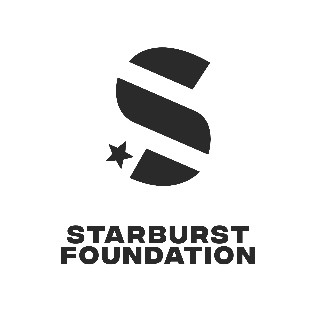 Conditions for Informing donors and treating people fairlyThe below conditions are the fundraising regulators recommended standards. These are aimed at all fundraising organisations to be passed onto their supporters.You and the fundraising materials you use must not mislead anyone, or be likely to mislead anyone, either by leaving out information or by being inaccurate or ambiguous or by exaggerating details.Before you make any direct or implied claim in your fundraising which is likely to be taken literally, you must make sure that there is evidence to prove the claim. You must not take advantage of mistakes made by a donor.When talking about finances and financial benefits, you must tell donors that you are not in a position to offer formal financial advice. Your fundraising must meet equality law as it applies in England, Wales, Scotland and Northern Ireland. You must not discriminate against people with charactristics protected under the law of these countries. You can get more information from the Equality andHuman Rights Commission and the Equality Commission for Northern Ireland.You must take all reasonable steps to treat a donor fairly, so that they can make an informed decision about any donation. You must take into account the needs of any possible donor who may be in vulnerable circumstances or need extra care and support to make an informed decision.You must not exploit the trust, lack of knowledge, apparent need for care and support or vulnerable circumstance of any donor at any time.You must not take a donation if you know, or have good reason to believe, that a person lacks capacity to make a decision to donate, or is in vulnerable circumstances which mean they may not be able to make an informed decision. Among other things, you should consider:any physical or mental-health condition the person may have; any disability the person may have; any learning difficulties the person may have;whether the person is facing times of stress or anxiety (for example, following the death of a loved one or redundancy); whether a donation is likely to affect the person’s ability to sufficiently care for themselves or leave them in financial hardship;• how well the person can communicate and understand what they are being told;whether the person is under the influence of alcohol or drugs; andthe person’s age.If a donor makes a donation while they do not have the capacity to make an informed decision, you must return the money to them.You must take all reasonable steps to avoid asking for regular donations (for example, by direct debit) from anyone aged under 18. Young people aged between 16 and 18 can take part in charity lotteries, but if you receive money for a lottery from a child or young person aged under 16 you must return the money. For more information about the definition of a donation, please see the glossary.ReferencesFundraising Regulator (2021) Code of Fundraising Practice(Online) www.fundraisingregulator.org.ukavailable from: Code-of-Fundraising-Practice-October-2019_3.pdf (fundraisingregulator.org.uk)Section 1.3 Treating donors fairly (2021), Chartered Institute of Fundraising(Online) Chartered Institute of Fundraising - Homepage (ciof.org.uk)available from: Chartered Institute of Fundraising - Treating donors fairly (ciof.org.uk)